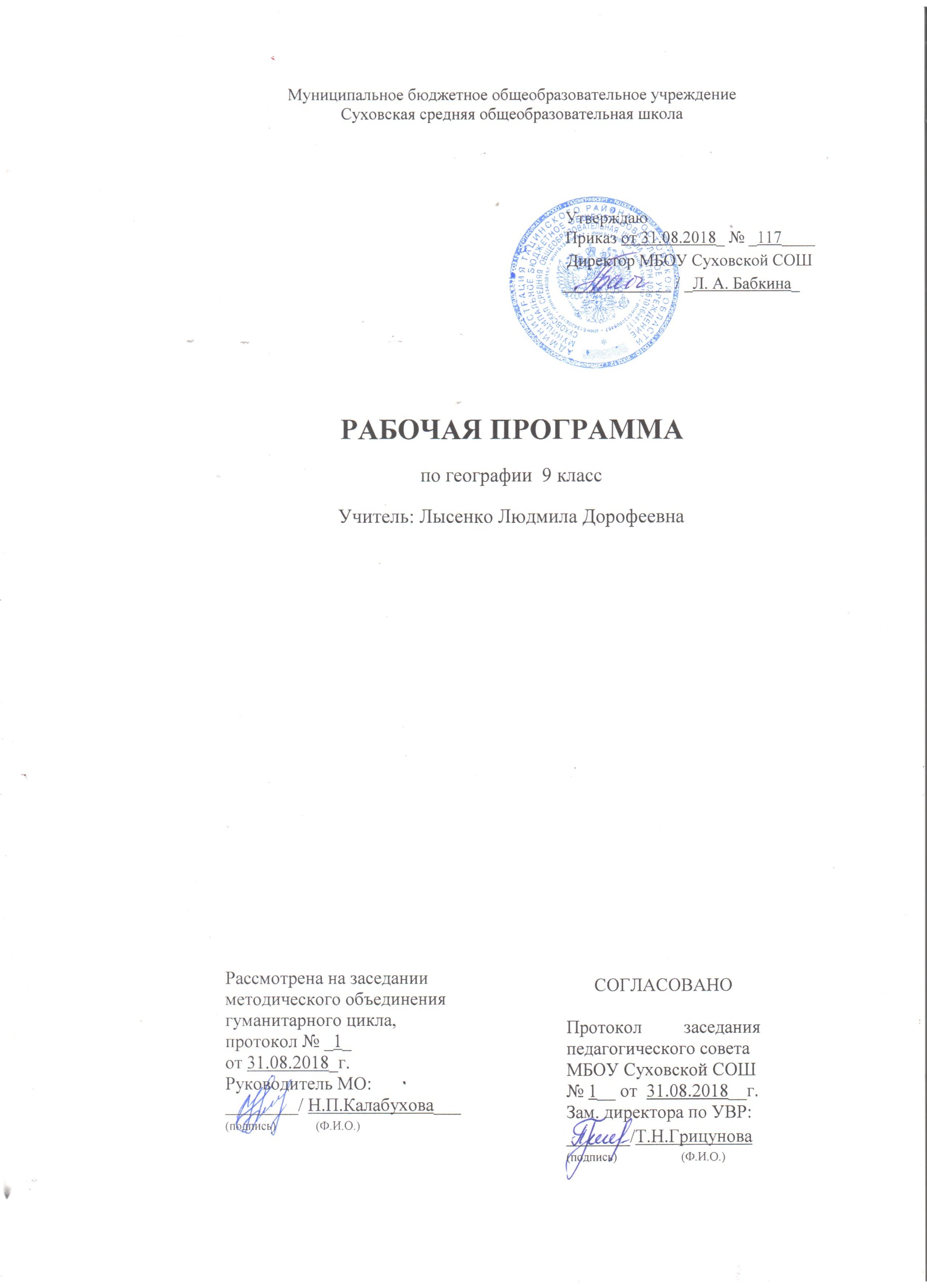 ПЛАНИРУЕМЫЕ РЕЗУЛЬТАТЫ ОСВОЕНИЯУЧЕБНОГО КУРСА.В результате изучения  курса «География России. Население и хозяйство» обучающиеся должнызнать/пониматьосновные географические понятия, термины, изучаемые в курсе «География России. Население и хозяйство»; пограничные государства;особенности физико-географического и экономико-географического и экологического положения России, размеры территории, протяжённость границ России и государственные границы;численность населения России, крупные народы, регионы и города России, национальный состав;миграции населения;демографические проблемы;географические особенности экономики России и своего региона;проблемы природно-ресурсной основы экономики России;место России в современной экономике и перспективы её развития;важнейшие межотраслевые комплексы России и их размещение;районирование России;районы, подверженные воздействию стихийных природных явлений;экологически неблагополучные районыопределять (измерять) географическое положение объектов;численность населения;параметры природных и социально-экономических объектов и явлений по различным источникам информации;роль, значение, проблемы, факторы размещения важнейших межотраслевых комплексов  России и общественную географию крупных регионов                                                описыватьгеографическое положение страны, отдельных регионов и географических объектов, его виды (физико-географическое, экономико-географическое, эколого-географическое);важнейшие межотраслевые комплексы России, региона или отрасль; природу, население, хозяйство, социальные, экономические и экологические проблемы регионов, отдельные географические объекты на основе различных источников информации;                                        объяснятьпонятия: естественное, механическое движение, миграции (причины, виды, направления), состав населения (половой, возрастной, этнический, религиозный), трудовые ресурсы, плотность населения, урбанизация, агломерация; отрасль, состав и структура хозяйства, факторы размещения, специализация, кооперирование, комбинирование, себестоимость, районирование, экономический район, специализация территории, географическое разделение труда; роль географических знаний в решении социально-экономических, экологических проблем страны и регионов;влияние географического положения на особенности природы, хозяйства и жизни населения России;демографические проблемы;размещение основных отраслей промышленности и сельского хозяйства, влияние хозяйственной деятельности человека на окружающую среду;особенности территории, населения и хозяйства крупных географических регионов РФ, их специализацию и экономические связи;отрицательное воздействие видов хозяйственной деятельности на природу;основные показатели воздействия экономики на природу и природные ресурсыоценивать и прогнозироватьприродно-ресурсный потенциал страны, региона;экологическую ситуацию в стране, регионе;оценка экологической ситуации в разных частях Урала и предложение путей решения экологических проблем;природные условия Западно-Сибирского района для жизни и быта;природные условия и ресурсы Алтайского края. Зона отдыха. Бирюзовая Катунь.изменения природных и социально-экономических объектов под воздействием природных и антропогенных факторов;сферы услуг своего района;экономико-географическое положение регионов;использовать приобретённые знания и умения в практической деятельности и повседневной жизнидля чтения карт различного содержания;для развития географического мышления;для целостного представления об особенностях использования природных богатств, населении, хозяйстве нашей Родины; для целостного представления об экономических и экологических проблемах как отдельных отраслей и производств, так и хозяйства в целом; для целостного представления о месте России в современном мире;для  адаптации и социально-ответственного поведения в российском пространстве; для профессионального самоопределения; для решения практических задач, принятию необходимых мер в случае природных стихийных бедствий и техногенных катастроф;для формирования способности и готовности рационального природопользования, способности и готовности личности к социально-ответственному поведению в ней;для адаптации к условиям проживания и самостоятельного оценивания уровня безопасности окружающей среды; меры по решению  экологической ситуации в России и своём регионе;для проведения самостоятельного поиска географической информации о важнейших межотраслевых комплексах России, своей местности из разных источников: картографических, статистических, геоинформационных.2.СОДЕРЖАНИЕ УЧЕБНОГО КУРСАТема 1. Место России в мире (4 часа)География как наука. Источники получения знаний о природе, населении. Методы получения, обработки, передачи и представления географической информации. Географическое положение России и его виды. Государственная территория России. Государственные границы России, их виды, значение. Морские и сухопутные границы. Политико-административное устройство России.Практическая работа №1. Нанесение на контурную карту границ РФ, соседних государств первого и второго порядкаТема 2. Население Российской Федерации (5 часов)Население России. Численность населения России. Естественное движение населения, типы воспроизводства. Направления и типы миграций. Внешние и внутренние миграции: причины, порождающие их. Основные направления миграционных потоков на разных этапах развития страны. Экономически активное население и трудовые ресурсы, их роль в развитии и размещении хозяйства. Неравномерность распределения трудоспособного населения по территории страны. Занятость, изменение структуры занятости населения. Проблемы безработицы. Городское и сельское население, роль крупнейших городов. Народы и основные религии. Россия – многонациональное государство. Многонациональность как специфический фактор формирования и развития России. Межнациональные проблемы. Языковые семьи и группы. Многоконфессиональность. География религий.Тема 3. Географические особенности экономики России (4 часа)Основные этапы развития Российской экономики. Особенности отраслевой и функциональной структур экономики. Отличие добывающей промышленности от других промышленных отраслей. Оценка и проблемы рационального использования природных ресурсов.Основные ресурсные базы. Группировка отраслей по их связи с природными ресурсами. Место России в мировой экономике. Пути развития России. Место России среди стран мира. Характеристика экономических, политических, культурных связей России. Объекты мирового природного и культурного наследия в России.Практическая работа №2. Анализ картографических и статистических материалов, отражающих этапы социально-экономического развития России    Тема 4. Важнейшие межотраслевые комплексы России и их география (25 часов)Научный комплекс. Состав и география научного комплекса. Значение научного комплекса в экономике России. Влияние технополисов на географию науки.Машиностроительный комплекс. Состав, место и значение в хозяйстве. Факторы размещения машиностроительных предприятий. География важнейших отраслей: основные районы и центры. Машиностроение и охрана окружающей среды.Топливно-энергетический комплекс (ТЭК), его состав, место и значение в хозяйстве, связь с другими комплексами. Топливно-энергетические ресурсы и топливно-энергетический баланс. Современные проблемы и развитие ТЭК. Охрана окружающей среды. Нефтяная промышленность. Роль нефти в современном хозяйстве. Место России в мире по запасам и добыче нефти. Основные современные и перспективные районы добычи, крупнейшие месторождения, проблемы их освоения. География основных нефтепроводов и переработки нефти. Современные проблемы нефтяной промышленности.Газовая промышленность. Возрастающая роль газа в топливно-энергетическом балансе страны. Место России в мире по запасам и добыче газа. Основные современные и перспективные районы добычи, крупнейшие месторождения, проблемы их освоения. Единая газопроводная система страны. Современные проблемы газовой промышленности.Угольная промышленность. Виды угля и способы его добычи. Главные угольные бассейны, их хозяйственная оценка. Социальные и экологические проблемы угледобывающих регионов.Электроэнергетика. Типы  электростанций, их достоинства и недостатки,  факторы размещения. Доля различных типов станций в производстве электроэнергии. Крупнейшие электростанции. Формирование энергосистем. Негативное влияние различных типов электростанций на окружающую среду.Комплексы, производящие конструкционные материалы и химические вещества. Металлургия, ее состав и структура, место в хозяйстве, связь с другими отраслями. Современные проблемы российской металлургии и их географические следствия. Место России в мире по запасам металлургических руд и производству продукции металлургии.Черная и цветная металлургия. Традиционные и новые технологии производства металлов. Типы металлургических предприятий и факторы размещения. Особенности географии металлургии черных, легких и тяжелых цветных металлов. Металлургические базы, крупнейшие металлургические центры. Экспорт металлов и его роль в экономике страны.Химическая промышленность. Состав и значение в хозяйстве, связь с другими отраслями. Роль химизации хозяйства. Главные факторы размещения предприятий химической промышленности. Группировка отраслей химической промышленности, особенности их географии. Основные химические базы, крупнейшие химические комплексы. Проблемы развития отрасли. Химическая промышленность и охрана окружающей среды.Лесная промышленность. Состав и значение в хозяйстве, связь с другими отраслями. Место России в мире по производству продукции лесной промышленности. Группировка отраслей лесной промышленности, особенности их географии. Основные лесные базы, крупнейшие лесоперерабатывающие комплексы. Лесная промышленность и охрана окружающей среды.  Военно-промышленный комплекс. Состав и значение в хозяйстве, связь с другими отраслями. Место России в мире по производству продукции военно-промышленного комплекса. Группировка отраслей военно-промышленного комплекса, особенности их географии.Агропромышленный комплекс (АПК). Состав, место и значение агропромышленного комплекса и сельского хозяйства в экономике. Отличия сельского хозяйства от других отраслей хозяйства. Земельные ресурсы и сельскохозяйственные угодья, их структура. Сельское хозяйство и охрана окружающей среды.Пищевая промышленность, ее значение и отраслевой состав, связь с другими отраслями. Группировка отраслей по характеру используемого сырья, география важнейших отраслей. Проблемы пищевой промышленности в России.Легкая промышленность, ее значение и отраслевой состав, связь с другими отраслями. География текстильной промышленности. Проблемы развития легкой промышленности.Инфраструктурный комплекс. Классификация услуг. Роль коммуникаций в размещении населения и хозяйства. Исторически сложившееся несовершенство транспортной сети в России. Сухопутный, водный и воздушный транспорт. Преимущества и недостатки отдельных видов транспорта. Важнейшие транспортные пути, крупнейшие транспортные узлы. Связь Социальная инфраструктура: ее состав и роль в современном обществе. Важнейшие проблемы развития в условиях перехода к рыночной экономике. Перспективы развития комплекса.Практическая работа № 3. Нанесение на контурную карту важнейших районов добычи нефти, природного газа, угляПрактическая работа № 4. Выявление факторов, влияющих на размещение предприятий химической промышленностиПрактическая работа № 5. Определение по карте размещения отраслей АПКПрактическая работа № 6. Анализ технико-экономических и экологических характеристик различных видов транспортаПрактическая работа № 7. Нанесение на контурную карту районов России, привлекательных для развития рекреационного хозяйстваТема 5. Районирование России. Общественная география крупных регионов (30 часов)Районирование – важнейший метод изучения географии. Как можно районировать территорию: физико-географическое, экономическое, историко-географическое, природно-хозяйственное, эколого-географическое и др. Виды районирования: сплошное и узловое, частное и комплексное и т.д. Соподчиненность различных видов районирования  России.Особенности природы, истории и географии хозяйства. Запад России. Разнообразие рельефа в связи с особенностями геологического строения и рельефообразующих процессов. Влияние географического положения на климат региона. Самый полный в России набор природных зон. Природные ресурсы.                                                                                                                                                    Центральная Россия – основа формирования территории Российского государства. Наиболее освоенная  и заселенная часть страны. Место и роль Европейской России в промышленном и сельскохозяйственном производстве страны. Внутрирегиональные и природно-хозяйственные  различия.Центральная Россия.  Преимущества географического положения и состав территории. Факторы формирования района. Чередование возвышенностей и низменностей – характерная черта рельефа. Полезные ископаемые. Дефицит большинства видов природных ресурсов. Климатические условия Центральной России, их благоприятность для жизни и хозяйственной деятельности человека. Крупнейшие реки. Разнообразие и пестрота почвенно-растительного покрова лесной зоны. Лесостепь и степь. Центральная Россия – очаг русской национальной культуры. «Дикое поле», засечные полосы и заселение южной части региона. Высокая численность и плотность населения. Количество и качество трудовых ресурсов. Современный характер и проблемы расселения. Преобладание городского населения. Городские агломерации. Высокий уровень развития и концентрации науки. Города науки.Специализация хозяйства на наукоемких и трудоемких отраслях. Машиностроительный комплекс, черная металлургия, химическая промышленность. Роль конверсии предприятий военно-промышленного комплекса (ВПК) в хозяйстве. Агропромышленный комплекс. Роль пригородного сельского хозяйства. Относительно высокий уровень развития социальной сферы. Топливно-энергетические и природоохранные проблемы.  Внутрирегиональные различия. Основные географические фокусы экономических, социальных и экологических проблем региона.Возникновение и развитие Москвы. Москва – столица России. Экономические, социальные и экологические проблемы Москвы. Московский столичный регион.Нижний Новгород, его географического положение.Северо-Западный район. Состав района. Выгоды географического положения на разных этапах развития: путь «из варяг в греки», «окно в Европу», современные особенности географического положения.Природная специфика: сочетание возвышенностей и низменностей, влияние моря на климат, густая озерно-речная сеть. Район древнего заселения. «Господин Великий Новгород». Освоение Петербурга. Роль Санкт-Петербурга в расселении, научно-промышленном, социальном и культурном развитии района. Санкт-Петербург – северная столица России. Экономические, социальные и экологические проблемы. Свободная экономическая зона «Янтарь».и торговые функции. Нижегородская и Макарьевская ярмарки. Очаги старинных промыслов.Современность и проблемы древних русских городов – Новгорода, Владимира, Пскова, Смоленска.Европейский Север. Состав района. Географическое положение на севере Восточно-Европейской равнины с выходом к Северному Ледовитому океану. Особенности экономико-географического, геополитического и эколого-географического положения. Влияние географического положения и природных условий на освоение территории и жизнь людей.Различия в рельефе и полезных ископаемых Кольско-Карельского и Двино-Печорского Севера. Влияние Арктики и Атлантики на климат, избыточное увлажнение территории, богатство озерами, реками, болотами. Природные зоны: тундра, лесотундра, северная и средняя тайга. Природные ресурсы: минеральные, топливные, лесные и водные. Нова алмазоносная провинция. Ресурсы шельфовой зоны. Историко-географические особенности формирования. Население: национальный состав, традиции и культура. Города региона. Отток населения с Севера и его причины.Развитие топливно-энергетического комплекса, металлургии, химической и лесной промышленности. Хозяйственные различия Кольско-Карельского и Двино-Печорского подрайонов.Роль морского транспорта. Мурманский и Архангельский порты. Северный морской путь. Предпосылки развития туристко-экскурсионного хозяйства. Основные географические фокусы экономических, социальных и экологических проблем региона. Проблемы охраны природы Севера. Северный военно-морской флот. Космодром в городе Мирном.Европейский Юг.  Состав района. Особенности географического положения: самый южный регион России, ограниченный  с трех сторон природными рубежами. Геополитическое положение района. Природный амфитеатр. Равнинная, предгорная и горная часть региона: их природная и хозяйственная специфика. Рельеф, геологическое строение и полезные ископаемые Кавказа. Рельеф и этническое разнообразие населения. Народы гор и предгорий: традиции, культура, промыслы. Многонациональность и межнациональные проблемы.  Очаги концентрации населения. Повышенная доля сельского населения. Особенности климата региона. Современное оледенение. Основные реки, особенности питания и режима, роль в природе и хозяйстве. Почвенно-растительный покров и животный мир. Структура высотной поясности гор. Агроклиматические, почвенные и кормовые ресурсы.Агропромышленный комплекс: единственный в стране район субтропического земледелия. Ведущая роль региона в производстве сельскохозяйственной продукции. Неравномерность обеспеченности водными ресурсами. Проблемы развития морского рыбного хозяйства. Необходимость интенсификации сельского хозяйства и перерабатывающих отраслей АПК. Сельскохозяйственное, транспортное и энергетическое машиностроение.	Рекреационное хозяйство Северного Кавказа: курортное хозяйство, туризм и альпинизм. Возрастающая роль рекреационных районов. Роль черноморских портов в развитии хозяйства страны. Сложности решения проблем республик Северного Кавказа. Основные географические фокусы экономических, социальных и экологических проблем региона.Поволжье. Состав района. Географическое положение на юго-востоке Русской равнины. Особенности рельефа и климата региона. Зимние и летние температуры, распределение осадков. Зональность климата и почвенно-растительного покрова в пределах региона, их влияние на развитие сельского хозяйства. Волга – великая русская река. Её роль в территориальной организации населения и хозяйства. Гидроэнергетические, минеральные и почвенные ресурсы. Поволжье – место исторического взаимодействия этносов. Многонациональный состав населения. Сочетание христианства, ислама и буддизма. Русское заселение территории. Территориальная организация расселения  и хозяйства.Развитие нефтегазохимического, машиностроительного и агропромышленного комплексов. Система трубопроводов и проблемы их безопасности. Гидроэнергетика. АПК – ведущая позиция Поволжья в производстве многих видов сельскохозяйственной продукции. Мощная пищевая промышленность.Рыбоперерабатывающая промышленность и проблемы рыбного хозяйства Волго-Каспийского бассейна. Отрасли социальной сферы. Экологические и водные проблемы. Научные центры. Столицы республик и крупнейшие города (Волгоград, Самара, Астрахань). Основные географические фокусы экономических, социальных и экологических проблем региона.Урал. Границы и состав Урала при разных видах районирования. Географическое положение Урала – на стыке разнообразных границ. Разделяющая  связующая роль Урала в природе и хозяйстве.Различия по геологическому строению и полезным ископаемым Предуралья, Урала и Зауралья. Разнообразные минерально-сырьевые ресурсы и проблема их истощения. Влияние геологического строения и полезных ископаемых на развитие и размещение промышленности на Урале. Недостаточная геологическая изученность Урала.  Влияние рельефа на заселение Урала. Современная этническая пестрота. Две меридиональные полосы расселения, влияние речных систем и рельефа на их формирование.Дефицит водных ресурсов и его причины. Пути решения водных проблем. Особенности климата Урала. Освоение и изучение Урала в связи со сменой представлений о значимости его ресурсов.География и проблемы современного хозяйства: горнодобывающая промышленность, металлургия, химическая и лесная промышленность, разнообразное машиностроение. Их взаимосвязь. Демидовские города-заводы и современная система расселения в районе. Проблемы населения и трудовых ресурсов. Реконструкция уральской промышленности. Отставание развития социальной сферы. Крупнейшие города Урала.Зональность и высотная поясность почвенно-растительного покрова и развитие сельского хозяйства. Антропогенные изменения природы Урала.  Основные экономические, социальные и экологические проблемы региона. Кыштымская трагедия.Восточный макрорегион. Географическое положение. Большая площадь территории и малая степень изученности и освоенности, слабая заселенность. Концентрация основной части населения на юге.Разнообразие природных условий. Богатство природными ресурсами. Очаговый характер размещения производства, сырье, добывающая направленность. Слабое развитие перерабатывающих отраслей. Трудности организации производства и жизни населения в экстремальных условиях.Западная Сибирь. Состав района. Географическое положение на западе  азиатской части России, между Уралом и Енисеем.Западно-Сибирская равнина – одна из крупнейших низменных равнин земного шара. Ее положение на молодой эпипалеозной плите и особенности формирования рельефа. Карское море. Климат и внутренние воды. Сильная заболоченность. Отчетливо выраженная зональность природы от тундр до степей. Зона Севера и ее значение. Господство средневысотных и высоких гор на юге Западной Сибири. Котловины, разделяющие горы. Контрастность климатических условий. Высотная поясность.Агроклиматические ресурсы. Оценка природных условий для жизни и быта человека.Коренные народы (ненцы, ханты, манси и др.). Диспропорции в площади и в численности населения Западной Сибири. Научные центры.Богатство и разнообразие природных ресурсов: минеральные, лесные, кормовые, пушные, водные, рыбные. Ориентация хозяйства на добычу и переработку собственных ресурсов. Нефтегазохимический комплекс – основа хозяйства района. Особенности его структуры и размещения. Крупнейшие российские нефтяные и газовые компании. Система трубопроводов. Основные направления транспортировки нефти и газа. АПК: освоение территории, сельскохозяйственные районы и их специализация. Основные виды транспорта. Транссибирская магистраль, река Обь, железная дорога Тюмень – Сургут – Ямбург. Современные проблемы и перспективы развития ведущих отраслей хозяйства. Основные географические фокусы экономических, социальных и экологических проблем Западной Сибири.                                                      Восточная Сибирь. Состав района. Географическое положение к востоку от Енисея. Роль реки Лены и Северного морского пути. Моря: Карское, Лаптевых, Восточно-Сибирское. Русские исследователи северных морей.Разнообразие тектонического строения и рельефа. Особенности рельефа и геологического строения Среднесибирского плоскогорья. Минеральные ресурсы: руды цветных  и редких металлов, алмазы, каменный и бурый уголь, химическое сырье. Резко континентальный климат, инверсия температур, многолетняя мерзлота. Влияние климата и многолетней мерзлоты на особенности рельефа, водной сети и почвенно-растительный покров. Лесные ресурсы.                                                         Великие сибирские реки: их питание, режим, энергетические и водные ресурсы. Тайга – основная природная зона. Высотная поясность; степи котловин. Земельные и агроклиматические  ресурсы. АПК: особенности структуры и развития в экстремальных условиях. Объекты охоты и охотничьи угодья. Другие промыслы в регионе. Крупнейшие заповедники. Несоответствие между природными богатствами и людскими ресурсами, пути его решения. Коренные народы, особенности их жизни и быта, проблемы. Исторические особенности заселения русскими. Остроги. Открытие медно-никелево-кобальтовой провинции. Основание Норильска.Топливно-энергетический комплекс – основа хозяйства территории. Ангаро-Енисейский каскад ГЭС. Развитие энергоемких производств: цветная металлургия и целлюлозно-бумажная промышленность, основные центры и перспективы развития. Роль конверсии предприятий ВПК в хозяйстве региона. Перспективы развития промышленности.Особенности строительства в условиях многолетней мерзлоты. Экологические проблемы района. Якутские алмазы, город Мирный. Перспективы транспортного освоения района. Амуро-Якутская магистраль. Водный и авиационный транспорт. Влияние транспортных  путей на размещение населения. Крупнейшие культурно-исторические, промышленные, транспортные центры.Природно-хозяйственные районы: плато Путорана и Среднесибирского плоскогорье. Основные экономические, социальные и экологические проблемы.Дальний Восток. Состав района. Особенности географического и геополитического положения: сильная меридиональная вытянутость, наличие материковой, полуостровной и островной частей.Этапы освоения территории, русские землепроходцы в XVII в., установление русско-китайской и русско-японской границ.Геологическая молодость территории. Преобладание гор. Тектоническая подвижность территории: частые землетрясения и извержения вулканов, моретрясения и цунами. Долина Гейзеров, термальные источники. Полоса Тихоокеанского металлогенического пояса: месторождения руд цветных, редких и драгоценных металлов. Отрасль специализации района – добыча и обогащение руд цветных металлов. Месторождения нефти и газа на Сахалине и шельфе.Несоответствие площади территории и численности населения. Неравномерность размещения населения. Относительная молодость населения. Миграции, потребность в трудовых ресурсах. Коренные народы: быт, культура, традиции, проблемы.Муссонный климат Тихоокеанского побережья. Климатические контрасты севера и юга. Большая густота и полноводность речной сети. Паводки и наводнения. Гидроресурсы и ГЭС. Влияние морского положения на смещение границ природных зон к югу. Гигантизм растений. Характеристика тундры и лесной зоны. Уссурийская тайга – уникальный природный комплекс.Лесозаготовка и целлюлозно-бумажное производство. Богатство морей Тихого океана биоресурсами. Лососевые рыбы. Рыбоперерабатывающий комплекс. Перспективы развития и проблемы океанического хозяйства на востоке региона.Вспомогательные отрасли: электроэнергетика, нефтепереработка, судоремонт. Отрасли военно-промышленного комплекса. Транспортная сеть Дальнего Востока.Благоприятные почвенные и агроклиматические ресурсы на юге территории. АПК. Дальний Восток в системе Азиатско-Тихоокеанского региона. Интеграция со странами АТР. Проблемы свободных экономических зон. Внутрирайонные различия и города. Владивосток – торговый, промышленный, культурный и научный центр Дальнего Востока. Основные экономические, социальные и экологические проблемы региона.Россия в современном мире. Россия и страны СНГ. География государств нового зарубежья. Оценка их исторических, экономических и этнокультурных связей с Россией. Взаимосвязи с России с другими странами мира.Практическая работа № 8. Размещение крупнейших промышленных центров, транспортных узлов, грузо-, пассажиропотоков на территории Центральной РоссииПрактическая работа № 9. Изучение национального состава и размещение населения Волго-Вятского районаПрактическая работа № 10. Характеристика ТПК Европейского СевераПрактическая работа № 11. Определение причин взаимодополняемости экономики Поволжья и УралаПрактическая работа № 12. Характеристика ТПК Западной СибириПрактическая работа № 13. Сравнительная характеристика транспортной обеспеченности Восточной Сибири и Дальнего Востока3.Календарно-тематическое планирование.Наименование рабочей программы Аннотация к рабочей программеРабочая программа по предмету «География»Класс «9»             ФКОС Рабочая программа составлена на основе:- федерального компонента государственного стандарта основного общего образования;- примерной программы  по учебным предметам. География. 6-9 классы: Базовый уровень. под редакцией  И.В. Душиной  – М.: Дрофа, 2010г.;- положения о рабочей программе МБОУ Суховской СОШРабочая программа по предмету «География»Класс «9»             ФКОС Учебники: В.П. Дронов, В.Я. Ром. Население и хозяйство России. 9класс: учебник для общеобразовательных организаций  - М.: Дрофа, 2014.Рабочая программа по предмету «География»Класс «9»             ФКОС Количество   часов:  рабочая программа рассчитана на 2 учебных часа в неделю, общий объем – 68 часов  в годРабочая программа по предмету «География»Класс «9»             ФКОС Цели программы:• освоение знаний об основных географических понятиях, географических особенностях природы, населения разных территорий; о своей Родине — России во всем ее разнообразии и целостности; об окружающей среде, путях ее сохранения и рационального использования;• овладение умениями ориентироваться на местности; использовать один из «языков» международного общения — географическую карту, современные геоинформационные технологии для поиска, интерпретации и демонстрации различных географических данных; применять географические знания для объяснения и оценки разнообразных явлений и процессов;• развитие познавательных интересов, интеллектуальных и творческих способностей в процессе наблюдений за состоянием окружающей среды, решения географических задач, самостоятельного приобретения новых знаний;• воспитание любви к своей местности, своему региону, своей стране, взаимопонимания с другими народами; экологической культуры, позитивного отношения к окружающей среде;• формирование способности и готовности к использованию географических знаний и умений в повседневной жизни, сохранению окружающей среды и социально-ответственному поведению в ней; адаптации к условиям проживания на определенной территории; самостоятельному оцениванию уровня безопасности окружающей среды как сферы жизнедеятельности.№  урокаНаименование темыКоличество часовДата Дата Дата №  урокаНаименование темыКоличество часовпо планупо плануфакт1.Тема 1. Место России в мире (4 часа)                                        Введение. Место России в мире13.093.092.ГП и границы России. П.р. №1. Нанесение на контурную карту границ РФ, соседних государств первого и второго порядка17.097.093.ЭГП, ТГ и геополитическое положение РФ110.0910.094.Государственная территория РФ114.0914.095.Тема 2. Население Российской Федерации (5 часов)             Исторические особенности заселения и освоения территории России117.0917.096.Численность и естественный прирост населения121.0921.097.Национальный состав населения России124.0924.098.Миграция населения128.0928.099.Городское и сельское население. Расселение населения11.101.1010.Тема 3. Географические особенности экономики России (4 часа)                                                                                    География основных типов экономики на территории России15.105.1011.Проблемы природно-ресурсной основы экономики России18.108.1012.Перспективы развития России112.1012.1013.Обобщение по теме «Россия в современной мировой экономике». П.р.№2. Анализ картографических и статистических материалов, отражающих этапы социально-экономического развития России115.1015.1014.Тема 4. Важнейшие межотраслевые комплексы России и их география (25 часов)Научный комплекс119.1015.Роль, значение и проблемы развития машиностроения122.1016.Факторы размещения машиностроения126.1017.География машиностроения129.1018.Роль, значение и проблемы ТЭК19.1119.Топливная промышленность. П.р. № 3. Нанесение на контурную карту важнейших районов добычи нефти, природного газа, угля112.1120.Электроэнергетика 116.1121.Комплексы, производящие конструкционные материалы и химические вещества. Состав и значение комплексов119.1122.Металлургический комплекс123.1123.Факторы размещения металлургического комплекса126.1124.Чёрная металлургия130.1125.Цветная металлургия13.1226.Химико-лесной комплекс. Химическая промышленность17.1227.Факторы размещения предприятий химической промышленности. П.р. № 4. Выявление факторов, влияющих на размещение предприятий химической промышленности110.1228.Лесная промышленность114.1229.Военно-промышленный комплекс (ВПК)117.1230.Обобщающее повторение по пройденным темам121.1231.Состав и значение АПК. П.р. № 5. Определение по карте размещения отраслей АПК124.1232.Земледелие и животноводство128.1233.Пищевая и лёгкая промышленность111.0134.Инфраструктурный  комплекс114.0135.Железнодорожный и автомобильный транспорт118.0136.Водный транспорт. П.р. № 6. Анализ технико-экономических и экологических характеристик различных видов транспорта121.0137.Связь. Сфера обслуживания. П.р. № 7. Нанесение на контурную карту районов России, привлекательных для развития рекреационного хозяйства125.0138.Обобщающий урок по теме «География межотраслевых комплексов»128.0139.Тема 5. Районирование России. Общественная география крупных регионов (30 часов) Районирование России101.0240.Общая характеристика Западного макрорегиона14.0241.Центральная Россия: состав, историческое изменение географического положения. Общие проблемы18.0242.Население и главные черты хозяйства111.0243.Районы Центральной России115.0244.Москва и Московский столичный регион 118.0245.Географические особенности областей Центрального района. П.р. № 8. Размещение крупнейших промышленных центров, транспортных узлов, грузо-, пассажиропотоков на территории Центральной России 122.0246.Волго-Вятский район. П.р. № 9. Изучение национального состава и размещение населения Волго-Вятского района125.0247.Центрально-Чернозёмный район101.0348.Северо-Западный район14.0349.Европейский Север: ГП, природные условия и  ресурсы18.0350.Население Европейского Севера111.0351.Хозяйство Европейского Севера.                                                        П.р. №10. Характеристика ТПК Европейского Севера115.0352.Европейский Юг: ГП, природные условия и  ресурсы118.0353.Население122.0354.Хозяйство15.0455.Поволжье: ГП, природные условия и  ресурсы18.0456.Население 112.0457.Хозяйство115.0458.Урал: ГП, природные условия и  ресурсы119.0459.Население Урала122.0460.Хозяйство Урала. П.р. № 11. Определение причин взаимодополняемости экономики Поволжья и Урала126.0461.Восточный макрорегион. Общая характеристика129.0462.Этапы, проблемы и перспективы развития экономики региона13.0563.Западная Сибирь. П.р. № 12. Характеристика ТПК Западной Сибири16.0564.Восточная Сибирь110.0565.Дальний Восток. П.р. №13. Сравнительная характеристика транспортной обеспеченности Восточной Сибири и Дальнего Востока113.0566.Обобщающий урок по теме «Районирование России»117.0567.Россия в современном мире120.0568.Обобщающее повторение по курсу «География России. Население и хозяйство»124.05